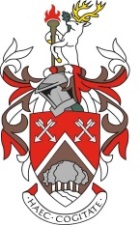 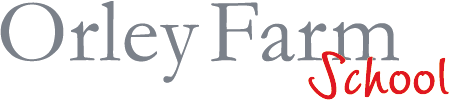 Job Description forKitchen PorterLocation: 	Orley Farm SchoolReports To:	Chef ManagerSalary:		TBCHours:		40 per weekPurpose:	Responsible for ensuring the transportation of all goods to and from the delivery area, cleaning all kitchen utensils and all kitchen equipment. ___________________________________________________________________________Main TasksEnsure basic cleaning jobs are carried out as quickly as possibleCollect and wash up pots and pansClean food preparation areas and equipment, in addition to crockery and cutleryUnload food and equipment deliveriesKeep the storeroom organisedKeep work surfaces, walls and floors clean and sanitisedEnsure the highest standards of cleanliness of all areas in the kitchen and of all catering equipment.Ensure that the correct cleaning materials are used.Ensure all the removal of rubbish as required and the bins are cleaned inside and outside with sanitizer.Ensure that there is a thorough understanding of the daily and weekly work schedules.Ensure attendance to all staff meetings as required.Ensure that all policies and procedural requirements of both legislation and school are adhered to in order to promote a professional and forward approach at all times.Ensure that the correct uniform is worn neatly and cleanly at all times.Ensure that details of any accident are reported to the Chef Manager.Carry out any other reasonable requests of managementKey Requirements (Person Specification)Physical fitness and an ability to remain calm under pressure are essential.You will be a quick learner and have the ability to follow instructions. You will require an understanding of hygiene and safety regulations.You must have the ability to work as part of a team, and on your own initiative.